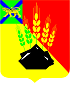 ДУМАМИХАЙЛОВСКОГО МУНИЦИПАЛЬНОГО  РАЙОНА  Р Е Ш Е Н И Е с. Михайловка27.04.2023 г.	                                                                                  № 335О награждении Почетной грамотой ДумыМихайловского муниципального района        Руководствуясь  Положением  «О Почетной грамоте и Благодарственном письме Думы Михайловского муниципального района», утвержденным  решением  Думы  Михайловского  муниципального  района № 111 от 25.08.2016 года, Уставом Михайловского муниципального района и на основании ходатайств: заместителя  главы администрации Михайловского муниципального района, главы Новошахтинского городского поселения, Дума Михайловского муниципального района					РЕШИЛА:         1. Наградить Почетной грамотой Думы Михайловского муниципального района за активную жизненную позицию, большой вклад в развитие Михайловского муниципального района, добросовестный труд, следующих сотрудников администрации Михайловского района:	1.1. Фоменко Анну Евгеньевну, начальника управления учета и отчетности, главного бухгалтера;         1.2.  Швецова Николая Геннадьевича, главного специалиста 1 разряда по государственному управлению охраной труда;          1.3.  Корж Сергея Геннадьевича, директора муниципального казенного учреждения «Управления по организационно-техническому обеспечению деятельности» администрации Михайловского муниципального района.   2. Наградить Почетной грамотой Думы Михайловского муниципального района за многолетний добросовестный труд, высокий профессионализм в работе на благо Новошахтинского городского поселения и Михайловского муниципального района  и в связи с празднованием Дня местного самоуправления:      2.1. Лужную  Валентину Владимировну,  начальника военно-учетного стола администрации Новошахтинского городского поселения.3. Настоящее  решение вступает в силу со дня его принятия.Заместитель председателя ДумыМихайловского муниципального района 			          М.С. Андрющенко